SCHEDA PROGETTO ANNO SCOLASTICO__________/___________DENOMINAZIONE PROGETTO E/O ATTIVITA’ TitoloArea progettuale Realizzare il Piano di miglioramento 	  Ben Essere e Inclusione   Espressività: arte, musica e teatro 		 Sport in classe e fuori dalla classe  Lingue d’Europa 				Scuola digitaleSETTORE RESPONSABILITA’   Responsabile del progetto   Progetto di   classe     plesso     ordine     istituto     altro ___________________SETTORE PROGETTAZIONE   Breve premessa, con individuazione della motivazione dell’intervento   Scopo del progetto   Destinatari   Obiettivi generali complessivi   Risultati Attesi (non più di tre, in relazione allo scopo e misurabili)   Indicatori per la verifica (barrare ) percentuale di alunni coinvolti		 gradimento da parte di famiglie/alunni coinvolgimento delle famiglie		 incremento quantificato delle competenze coinvolgimento di enti e/o associazioni	 raggiungimento quantificato degli esiti presenza di esperti qualificati   Esiti: definizione delle percentuali di accettabilità  Strumenti di verifica e di misurazione dei risultati attesi Metodologie utilizzate per la realizzazione del progetto (procedure, percorsi, strategie)Tempi e calendario delle azioni e/o attività   Durata del progetto:  	annuale    anno finanziario 	______________	pluriennale	anni finanziari _________________________Tabella dell’utilizzo delle risorse professionaliIl progetto prevede l’utilizzo di risorse dell’organico potenziato 	SI  		NO Tipo: F (funzionali) €. 17,50      IA = (insegnamento aggiuntivo) €. 35,00Spese ed acquisti di materiale per la realizzazione del progetto Data ________________________				Il responsabile del progetto							           __________________________________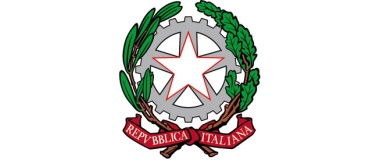 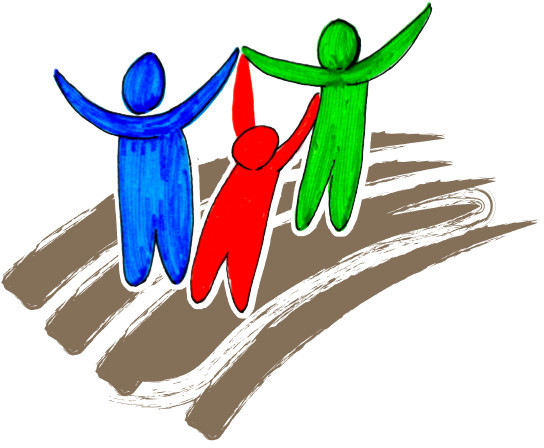 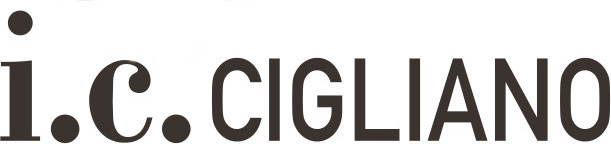 Ministero dell’Istruzione,dell’Università e della RicercaISTITUTO COMPRENSIVO “DON EVASIO FERRARIS”SCUOLA DELL’INFANZIA      PRIMARIA      SECONDARIA DI 1° GRADOPiazza Martiri della Libertà 14/A  13043 Cigliano (VC)Tel. 0161.423223  Fax 0161.423305  C.F. 93005200022 – C.u.f.e. UFU6GXe-mail iccigliano@tin.it  PEC vcic80600d@pec.istruzione.itwww.comprensivocigliano.itAzioni e/o attivitàSet.OttNov.DicGen.FebMar.Apr.Mag.GiuLug/AgStesura del progettoAzioni di monitoraggioVerifica esitiCompil.scheda verif. finaleAnno finanziarioN° oreTipo€.Anno finanziarioN° oreTipo€.Cognome nomeCognome nomeDescrizione materiale e altre spese€.Descrizione materiale e altre spese€. 